Hamburger du chef    Vol au vent		         Fusilli Jambon                        Chili con carne                   Pennes forestière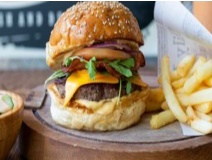 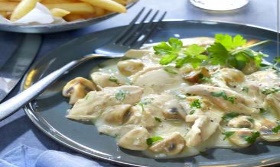 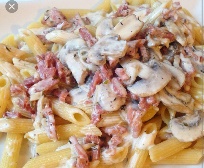 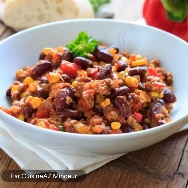 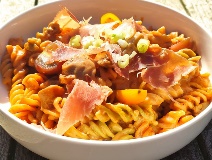 Hamburger Végétarien			         ou VégétarienNOM………………………………………………………………..PRENOM……………………………………………………………………..PAROISSE DE………………………………………………………………………………………………………………………………………… LE REPAS ADULTE EST A 12 € LE REPAS ENFANT (-12 ANS) A 7.50 €COMMANDE : MERCI D’INDIQUER LE NOMBRE1.HAMBURGER 	 ADULTES…………………….        ENFANT……………………………………..      A PAYER……………………………………Hamburger V	ADULTES…………………….        ENFANT……………………………………..      A PAYER……………………………………VOL AU VENT 	 ADULTES…………………….	ENFANT…………………………………….     A PAYER……………………………………FUSILLI		ADULTES…………………….          ENFANT……………………………………..     A PAYER……………………………………Fusilli V		ADULTES…………………….        ENFANT……………………………………..      A PAYER……………………………………CHILI		ADULTES…………………….         ENFANT……………………………………..      A PAYER……………………………………PENNES		ADULTES…………………….        ENFANT……………………………………..       A PAYER……………………………………Total restauration………………………………………………………………………………………………………………………………………….. €2.Je commande : Ticket à 2 €		………………………….   	 A PAYER………………………..€Ticket à 1 €		………………………….	A PAYER………………………..€	Ticket à 0.50€		………………………….	A PAYER………………………..€Total 1+ 2 =…………………………………………….€  à verser au compte Profest N° BE 93 1262 0992 7167Votre commande est à renvoyer à Brigitte Alessandroni Fomine : b.alessandroni@epub.be3.Pendant toute la journée vous pourrez déguster :	Gaufres de Liège 	3€
 							Crêpes 			1.50 ou 2 pour 2.50€Pour les crêpes, gaufres, et boissons un système de ticket est mis en place pour éviter les manipulations d’argent, nous vous proposons de commander des tickets dès aujourd’hui.
Votre enveloppe avec vos tickets repas vous attendrons au stand de caisse.Bien entendu, vous pouvez attendre d’être sur place pour acheter tous vos tickets.Merci à chacun pour votre commande et belle fête de Profest 2022.Le comité d’organisation.